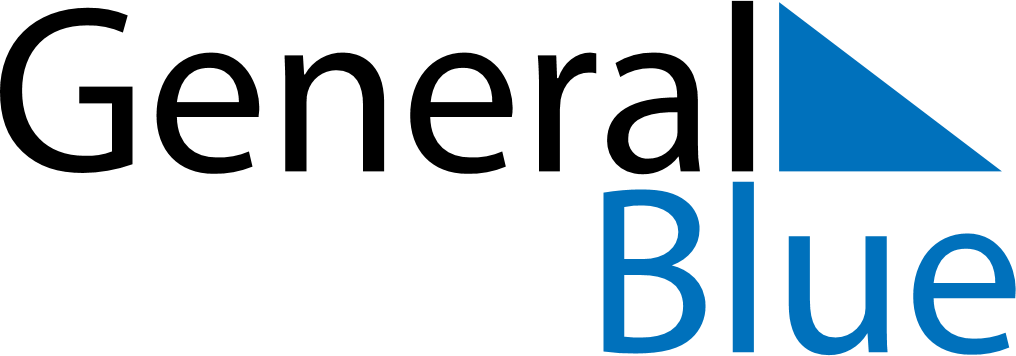 Weekly CalendarMarch 18, 2024 - March 24, 2024Weekly CalendarMarch 18, 2024 - March 24, 2024MondayMar 18MondayMar 18TuesdayMar 19WednesdayMar 20WednesdayMar 20ThursdayMar 21FridayMar 22FridayMar 22SaturdayMar 23SundayMar 24SundayMar 24My Notes